Ход урокаРаздел долгосрочного планирования:7.2. Взаимодействие тел.Школа:ШГ 7,  г. ЭкибастузДата: Учитель: Исабекова Асель ТлегеновнаКласс: 7Участвовали:                 Не участвовали: Тема урокаДеформацияЦели обучения, которые помогают  достичь данный урок7.2.2.3 - различать и приводить примеры пластических и упругих деформаций.Цель урокаВсе знают понятие деформации.Многие  умеют различать и приводить примеры пластических и упругих деформаций.Некоторые могут установить зависимость величины деформации от приложенной силы.Уровень навыков мышленияЗнание, понимание, применение. Критерии оценивания1. Знает понятие деформации.2. Умеет различать типы деформации.3. Приводят примеры пластических и упругих  деформаций. 4. Определяют зависимость величины деформации от приложенной силы.Языковые целиУчащиеся будут использовать в речи ключевые термины и понятия по описанию деформации, выявлению типов деформации, а затем установят  зависимость величины деформации от приложенной силы, выведут закон Гука. Деятельность: чтение, говорение, письмо, аудирование.Привитие ценностей национальной идеи «Мәңгілік Ел»- Общество Всеобщего ТрудаКоммуникативные навыки, сотрудничество и ответственность за  проделанную работу.- Единство истории, культуры и языкаВнедрение принципа трехъязычия.  Развитие эстетических и художественных ценностей при выполнении творческих заданий и оформлении записей в тетрадь.Межпредметная связьМатематика, технологияПредшествующие знаниясила, явление тяготения и сила тяжести, вес.Запланированные этапы урокаВиды упражнений, запланированных на урок:Начало урока12 минW(работа с классом)(5 мин)G (Работа в группе)(7 мин)W(работа с классом) (3 мин)Приветствие, формирование групп с использованием методики CLIL. На столе учителя находятся карточки с названиями физических величин на  трех языках (русский, казахский, английский) их обозначением и единицей измерения.Физические величины  выбраны из тем, пройденных ранее:путь-жол-way, , мперемещение-орын ауыстыру-moving, , мскорость-жылдамдық-speed, , м/cвремя-уақыт-time, , cплотность-тығыздық-density, , кг/м3сила-күш-force, , ННачало урока12 минW(работа с классом)(5 мин)G (Работа в группе)(7 мин)G (Работа в группе) (3 мин)Прием «Черный ящик». Группам предлагается ответить на вопросы по пройденным темам. Из каждого понятия взять определенную букву, из них составить слово. Это слово и является темой данного урока.Карточка № 1 (вопросы-определения).1. прибор для измерения силы – динамометр (1 буква)2. изменение положения тела в пространстве с течением времени относительно других тел – движение (5 буква)3. наука о природе – физика (1 буква)4. физическая величина, численно равная массе единицы объема данного вещества – плотность (6 буква)5. физическая величина, определяющая быстроту перемещения тела в заданном направлении – скорость (4 буква)6. скалярная физическая величина, определяющая инерционные и гравитационные свойства тела – масса (1 буква)7. физическая величина, характеризующая взаимодействие тел – сила (4 буква)8. явление сохранения скорости тела при отсутствии действия на него других тел – инерция (5 буква)9. международная система единиц – СИ (2 буква)10. взаимное притяжение тел друг другу – тяготение (2 буква)правильный ответ: ДеформацияСамооценивание по ключам. Прием «Динамометр».Каждый учащийся получает карточку с изображением динамометра. При условии правильного выполнения задания, к пружине динамометра подвешивается грузик (1 грузик – 1 балл).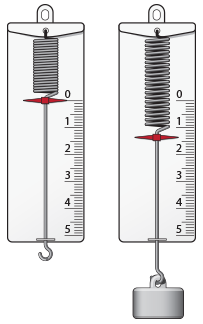 G (Работа в группе) (4 мин)Карточка № 2 (практическое задание).Прием «Конструктор «События». Перед вами на столе находятся пружины и различные фигуры из пластилина. Что произойдет, если их сжимать, растягивать и оказывать давление? Что изменится при этом? (форма) Назовите причины изменения формы? (сила) Что произойдет, если прекратить воздействовать на данные предметы? (пружины примут первоначальную форму, а фигуры из пластилина - нет)Вывод:ДЕФОРМАЦИЯизменение формы и размеров тела под действием внешних сил                    упругие                                                                     пластическиеисчезают после прекращения действия            не исчезают после прекращения внешних сил                                                                         действия внешних силвиды деформации:1. растяжение2. сжатие3. изгиб 4. кручение5. сдвигПоказ видов деформаций на приборе для демонстрации видов деформации.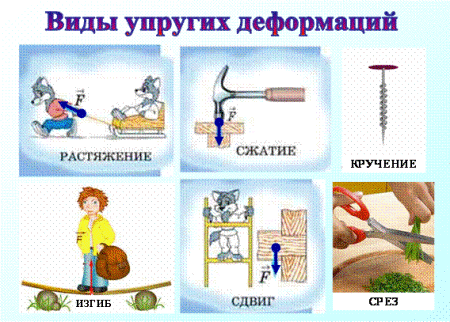 W(работа с классом) (2 мин)ФизкультминуткаУчащиеся делают разминку по примерам видов деформацииРастяжениеСжатиеСдвиг ИзгибКручениеСередина урока30 минI (Индивидуальная работа)(12 мин)G (Работа в группе)(18 мин)G (Работа в группе) (2 мин)Прием «Совместный поиск».группа № 1: Подвесьте грузик к пружине. Почему растянулась пружина при подвешивании груза? (пружину тянет вниз грузик)группа № 2: Подвесьте грузик к пружине. Почему через некоторое время растяжение останавливается? (пружина сопротивляется)группа № 3: Подвесьте грузик к пружине. Что произойдет, если снять груз? (пружина сожмется обратно)группа № 4: Почему при снятии груза, пружина сжимается? (на нее не действуют силы)группа № 5: Подвесьте грузик к пружине. К чему приложена возникающая сила? (к пружине, линейке, тому телу, которое деформируется)группа № 6: Подвесьте грузик к пружине. Куда направлена возникающая сила? (в противоположную сторону от направления деформации)Прием «Джигсо»Согласно приему «Джигсо» образуются группы сменного состава для обмена информацией и выводами по проделанной работе.Вывод: в пружине возникает сила, препятствующая изменению формы и размеров пружины.Эта сила называется СИЛОЙ УПРУГОСТИ.Сила упругости – это сила, возникающая в теле в результате его деформации и стремящаяся вернуть тело в исходное состояние. Она приложена к деформированному телу.Выясним, от чего зависит сила упругости (на столах у групп учащихся стоят штативы с подвешенными пружинами, грузы).G (Работа в группе) (16 мин)Карточка № 3 (практическая работа по установлению зависимости величины деформации от приложенной силы. Вывод закона Гука).Измерить длину нерастянутой пружины .Подвесить к пружине один груз, отметить силу 1 Н на оси и в таблице.Измерить длину растянутой пружины .Найти разность , отметить на оси и в таблице. Отметить точку пересечения на графике.Повторить с 2-мя и 3-мя грузиками.Построить график зависимости силы упругости от удлинения и сделать вывод.Ответить на вопросы:Какая зависимость между силой упругости и удлинением? (прямая, чем больше сила, тем больше удлинение)Как вы думаете, для каких деформаций выполняется данная зависимость? (упругих)Вывод: чем больше сила, тем больше удлиняется пружина.Итак, удлинение прямо пропорционально силе, однако для записи формулы необходим коэффициент пропорциональности. Обозначим его . – коэффициент жесткости [Н/м],  - смещение [м]В 1660 году английский ученый Роберт Гук установил закон зависимости силы упругости от упругих деформаций, названный впоследствии его именем.Найдите формулировку в учебнике и запишите.Сила упругости, возникающая при упругой деформации тела, прямо пропорциональна величине деформации  и направлена в сторону противоположную перемещению частиц тела при деформации.Индивидуальная работа. Формативное оценивание (12 мин)Конец урока3 минI (Индивидуальная работа)(3 мин)Рефлексия (3 мин)1. Прием «Динамометр»Учащиеся отмечают на шкале динамометра количество полученных баллов.2. Техника «Аквариумное настроение».Рисуется пустой аквариум. Приклеивается три кармана. В каждом кармане рыбки одного и того же цвета. В первом кармане – фиолетовые рыбки (условно плохое настроение), во втором кармане – оранжевые (хорошее настроение), в третьем кармане – желтые рыбки (отличное настроение).Определяют настроение, выбирая рыбку соответствующего цвета и приклеивают на изображение общего аквариума.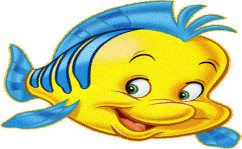 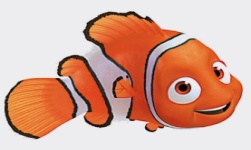 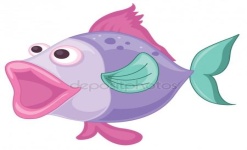 Примечание: учащиеся подписывают рыбок по желанию.